Благотворительный фонд«ПАМЯТЬ ПОКОЛЕНИЙ» ОГРН 1157700007410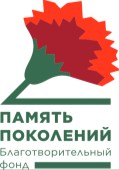 Индекс 121170 Адрес: Москва,вн. тер. г. муниципальный округДорогомилово, пр-кт Кутузовский, д. 32, к. 3,помещ. Б.07.21 Тел. +7 (495) 933-00-20www.pamyatpokoleniy.ruИсх. № 91 от 20.03.2024 г.Уважаемый Вениамин Иванович!Губернатору Краснодарского краяКондратьеву В.И.Ежегодно с апреля по июнь Благотворительный фонд «ПАМЯТЬ ПОКОЛЕНИЙ» (далее ⏤ «Фонд») проводит Всероссийскую акцию «Красная гвоздика» (далее ⏤ «Акция»), имеющую статус социально-значимого проекта, который включен в перечень мероприятий, приуроченных к празднованию Дня Победы (9 мая).В текущее время героям нашей страны важна помощь и поддержка. Несмотря на все трудности, Фонд продолжает оказывать медицинскую помощь ветеранам. Мы считаем это важным для сохранения исторической памяти и национальной идентичности. Деятельность организации имеет высокую социальную значимость: в настоящее время помощь оказана более 18 600 ветеранам, проживающим в различных городах России. Это множество операций, курсов реабилитации, современных протезов и слуховых аппаратов, дорогостоящие коляски и медикаменты. Но, что важнее, это тысячи изменившихся к лучшему жизни людей. Более подробная информация об оказанной помощи и все отчеты размещены на сайте www.памятьпоколении.рф.Символом Фонда является значок «КРАСНАЯ ГВОЗДИКА». Ежегодно с апреля по июнь Фонд проводит федеральную благотворительную акцию «КРАСНАЯ ГВОЗДИКА», в рамках которой каждый россиянин имеет возможность приобрести значок по всей России и тем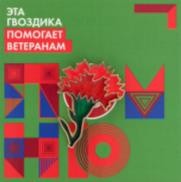 самым оказать поддержку ветеранам. Денежные средства от реализации значков поступают в Фонд для оказания помощи ветеранам всех боевых действий. Надевая значок «Красная гвоздика» в памятные даты, жители страны выражают свою благодарность ныне живущим ветеранам и сохраняют память о погибших.В 2023 году по итогу проведения Акции благодаря совместным усилиям удалось оказать помощь дополнительно еще 825 ветеранам, в том числе благодаря поддержке региональных предприятий и торговых сетей. В Краснодарском крае помощь от Фонда получили 627 ветеранов на сумму 42 818 696 рублей.Принимая во внимание высокую социальную значимость Акции, развития осознанной благотворительности и участия жителей нашей страны в деле помощи ветеранам, просим Вас поддержать проведение акции «Красная гвоздика» на территории региона и оказать содействие в подключении коммерческих предприятий региона (региональные торговые сети и предприятия) к распространению и выкупу значков «Красная гвоздика», а также к сбору благотворительных средств. Просим Вас назначить ответственных лиц от региона по реализации Акции и направить их контактные данные в адрес координаторов Акции от Фонда.Координатор Акции от Фонда: Стеклянникова Татьяна Владимировна, телефон: 8 (925) 980-67-94, почта: tsteklyannikova@gvozdika.orgПриложение 1. Официальное письмо региональным предприятиям и торговым сетям от БФ «Память Поколений»; Приложение 2. Шаблон письма для отправки региональным предприятиям и торговым сетям;Приложение 3. Презентация акции «Красная гвоздика».Приложение 4. Презентация об акции «Красная гвоздика». Предложение для региональных торговых сетей. Приложение 3 и Приложение 4 размещены по ссылке: https://clck.ru/39XmQGВесь перечень приложений был направлен на электронную почту приемной главы региона, а оригинал официального письма (Исх. № 91 от 20.03.2024 г.) выслан на почтовый адрес. По запросу сотрудники Фонда предоставят оригиналы материалов.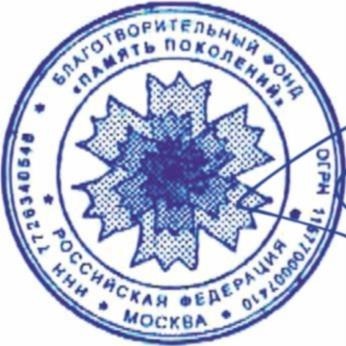 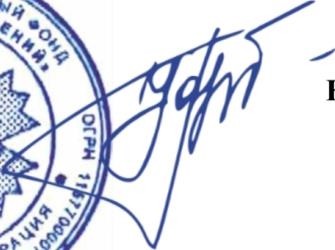 Исполнительный директорБФ «ПАМЯТЬ ПОКОЛЕНИЙ»	руглова Е.Г.Всероссийская акция «Красная гвоздика» Методические рекомендацииО всероссийской акции «Красная гвоздика»Благотворительный фонд «Память Поколений» https://pamyatpokoleniy.ru/ реализует Всероссийскую благотворительную акцию «Красная гвоздика» https://гвоздика.рф/partners/ с 2015 года.Благотворительный Фонд «Память Поколений» ― одна из крупнейших благотворительных организаций по оказанию адресной медицинской помощи ветеранам Великой Отечественной войны и других боевых действий.Символом Фонда является значок «Красная гвоздика». Ежегодно с апреля по июнь Фонд проводит федеральную благотворительную акцию «КРАСНАЯ ГВОЗДИКА», в рамках которой каждый россиянин имеет возможность приобрести значок по всей России и тем самым оказать поддержку ветеранам. Денежные средства от реализации значков поступают в Фонд для оказания помощи ветеранам всех боевых действий. Надевая значок «Красная гвоздика» в памятные даты, жители страны выражают свою благодарность ныне живущим ветеранам и сохраняют память о погибших.Цели всероссийской акции «Красная гвоздика»:−	Оказать адресную помощь ветеранам Великой Отечественной войны и ветеранам боевых действий, в которых принимала участие Россия;−	Объединить в деле помощи ветеранам всех граждан России без исключения, независимо от их возраста, пола, социального положения, дохода, политических, религиозных и других взглядов;−	Сформировать в России традицию осознанной благотворительности и поддержки героев, которые защищали и продолжают защищать нашу Родину.Задачи:−	Привлечь к участию в Акции партнеров: сетевые и розничные магазины, организации, готовые сделать Акцию частью своей социальной корпоративной ответственности;−	Выявить в ходе Акции ветеранов, которым необходима медицинская помощь;−	Собрать благотворительные пожертвования на оказание адресной медицинской помощи ветеранам во всех регионах России;−	При софинансировании БФ «Память поколений» оказать адресную медицинскую помощь ветеранам в регионах.Алгоритм реализации акцииВ ходе акции собранные в регионе средства утраиваются Благотворительным фондом «Память поколений» и направляются адресно ветеранам в регионе на оказание высокотехнологичной помощи.Собранные пожертвования идут на оказание медицинской помощи ветеранам Великой Отечественной войны и ветеранам всех боевых действий, в которых участвовала Россия.Акция реализуется:−	сетевыми и розничными торговыми организациями через продажу значков «Красная гвоздика» -металлические значки на «подложке»;−	корпоративным участием предприятий и организаций в регионе - металлические значки на«подложке».Партнеры - региональные торговые сетиРегиональные торговые сети и магазины могут присоединиться к Акции, реализуя значки «Красная гвоздика» в период проведения Акции с апреля по июнь включительно. Рекомендуется размещать значок в прикассовой зоне магазина, где проходит наибольший поток покупателей.Для этого необходимо заключить договор с БФ «Память Поколений» о партнерском сотрудничестве, связавшись с контактным лицом от Фонда удобным способом.Условия партнерского сотрудничества:−	Объем закупки обсуждается при заключении договора;−	Возможны два варианта сотрудничества: договор купли-продажи и договор комиссии;−	Закупочная стоимость значка: 120 руб./шт., включая НДС (20%);−	Рекомендуемая розничная стоимость: 150 руб./шт., включая НДС (20%);−	При объеме заказа более 500 штук доставка до распределительного центра покупателя за счет БФ«Память Поколений».Корпоративные партнеры акцииПредприятия, компании или организации могут присоединиться к акции «Красная гвоздика», приобретая значки «Красная гвоздика» для сотрудников, партнеров и клиентов компании.Условия партнерского сотрудничества:−	Объем закупки обсуждается при заключении договора;−	Закупочная стоимость: 150 руб./шт., включая НДС (20%);−	При объеме заказа более 500 штук доставка до распределительного центра покупателя за счет БФ«Память поколений».Контактное лицо БФ «Память поколений» по партнерскому сотрудничеству для торговых организаций и других предприятий:Стеклянникова Татьяна Владимировна, менеджер по работе с партнерами. Тел.: 8 (925) 980-67-94, почта: tsteklyannikova@gvozdika.orgСроки реализацииВсероссийская акция проводится ежегодно с 20 апреля по 22 июня. Ключевые даты благотворительной кампании:−	9 мая (День Победы) во время шествия «Бессмертный полк»;−	22 июня (День памяти и скорби) в ходе акции «Свеча памяти».Поддержка со стороны органов исполнительной властиОрганы исполнительной власти могут обеспечить Акции режим наибольшего благоприятствования: административную, ресурсную и информационную поддержку.Органы исполнительной власти могут письменно информировать о проведении Акции:−	региональные сетевые торговые организации - о возможности присоединения и поддержки Акции путем продажи значка;−	крупные региональные предприятия - о возможности корпоративного партнерства, закупки значков«Красная гвоздика».Для этого органы исполнительной власти направляют письмо для региональных торговых сетей и предприятий и презентацию об Акции в адрес региональных организаций.Органы исполнительной власти, представители торговых сетей или других предприятий направляют в адрес Фонда информацию о сетевых торговых организациях и крупных предприятиях, заинтересованных присоединиться к Акции, а также контактные данные менеджеров для проведения переговоров между БФ«Память поколений» и организациями.Благотворительный фонд«ПАМЯТЬ ПОКОЛЕНИЙ» ОГРН 1157700007410Индекс 121170 Адрес: Москва,вн. тер. г. муниципальный округДорогомилово, пр-кт Кутузовский, д. 32, к. 3,помещ. Б.07.21 T/F +7 (495) 933-00-20www.pamyatpokoleniy.ruОб участии в благотворительной акцииУважаемые коллеги!Ежегодно с апреля по июнь Благотворительный фонд «ПАМЯТЬ ПОКОЛЕНИЙ» (далее - «Фонд») проводит Всероссийскую акцию «Красная гвоздика» (далее - «Акция»), имеющую статус социально-значимого проекта, который включен в перечень мероприятий, приуроченных к празднованию Дня Победы (9 мая).Символом Фонда является значок «КРАСНАЯ ГВОЗДИКА». Ежегодно с апреля по июнь Фонд проводит федеральную благотворительную акцию «КРАСНАЯ ГВОЗДИКА», в рамках которой каждый россиянин имеет возможность приобрести значок по всей России и тем самым оказать поддержку ветеранам. Денежные средства от реализации значков поступают в Фонд для оказания помощи ветеранам всех боевых действий. Надевая значок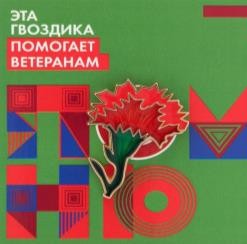 «Красная гвоздика» в памятные даты, жители страны выражают свою благодарность ныне живущим ветеранам и сохраняют память о погибших.В 2023 году по итогу проведения Акции благодаря совместным усилиям удалось оказать помощь дополнительно еще 825 ветеранам, в том числе благодаря поддержке региональных предприятий и торговых сетей.С учетом вышесказанного просим Вас принять участие и оказать содействие в проведении акции«Красная гвоздика».Возможные форматы участия:Приобретение значков для последующей продажи в региональных торговых сетяхи на предприятиях (стоимость значка - 120 руб./шт. При закупке более 500 шт. доставка за счет Фонда).Покупка значков для распространения среди сотрудников, клиентов или партнеров (стоимость: 150 руб./шт. При закупке более 500 шт. доставка за счет Фонда).Пожертвование в благотворительный фонд от лица организациис возможностью совместного с Фондом вручения помощи ветеранам и создания индивидуальной благотворительной программы.Ваша поддержка станет весомым благотворительным вкладом в дело помощи ветеранам нашей страны. На сегодняшний день адресную помощь от Фонда получили более 18 600 ветеранов, проживающих в различных городах страны. Также помощь получили 119 медицинских учреждений.Контактное лицо для взаимодействия: Стеклянникова Татьяна Владимировна, менеджер по работе с партнерами. Тел.: 8 (925) 980-67-94, почта: tsteklyannikova@gvozdika.orgПриложение 1. Презентация акции «Красная гвоздика».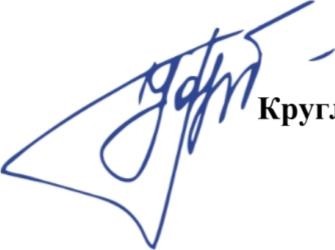 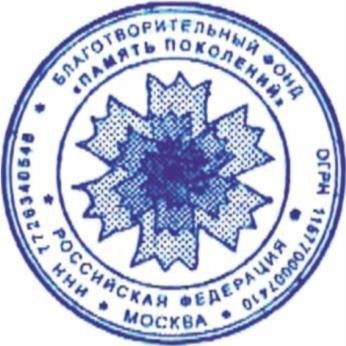 Исполнительный директорБФ «ПАМЯТЬ ПОКОЛЕНИЙ»	Круглова Е.Г.